 ДОГОВОР № _____________УПРАВЛЕНИЯ МНОГОКВАРТИРНЫМ ДОМОМ МЕЖДУ УПРАВЛЯЮЩЕЙОРГАНИЗАЦИЕЙ И СОБСТВЕННИКОМ ПОМЕЩЕНИЯ (ИЙ) В ДОМЕСанкт-Петербург                                                                   «_____» _______________20___ годаООО «Жилкомсервис №2 Петроградского района» (далее - Управляющая организация) в лице Генерального директора Разгулова Валерия Валерьевича, действующего на основании Устава, и ___________________________________________________________________________________________________________________________________________ (Ф.И.О., паспорт, серия, N, кем и когда выдан для физического лица)являющийся собственником жилого помещения (далее - Собственник),по адресу: г. Санкт-Петербург ____________________________________________________(далее -  Помещение), именуемые в дальнейшем "Стороны", заключили настоящий договор (далее - Договор) о следующем:1. Предмет Договора1.1. Управляющая организация по заданию Собственника обязуется оказывать услуги и выполнять работы по надлежащему содержанию и текущему ремонту общего имущества в многоквартирном доме по адресу: г. Санкт-Петербург                                                              далее - Многоквартирный дом, МКД), в т.ч. обеспечивать управление Многоквартирным домом, вывоз твердых бытовых отходов,  предоставление в Помещение коммунальных ресурсов согласно настоящему Договору, осуществлять иную направленную на достижение целей управления Многоквартирным домом деятельность в пределах финансирования, осуществляемого собственниками в границах эксплуатационной ответственности, установленных в соответствии с действующим законодательством, а Собственник обязуется оплачивать Управляющей организации выполненные работы и оказанные услуги.1.2 Характеристика многоквартирного дома по адресу:        на момент заключения Договора:- год постройки _________________.- этажность___________________- общая площадь _____________________ кв. м.- общая площадь жилых и нежилых помещений __________________кв.м.- кадастровый номер дома________________________________________1.3. Перечень работ и услуг по содержанию и текущему ремонту общего имущества в Многоквартирном доме установлен в приложении 4 к Договору.Указанный перечень изменяется Управляющей организацией в следующих случаях:а) на основании соответствующего решения общего собрания собственников помещений в Многоквартирном доме при изменении состава общего имущества в Многоквартирном доме или с учетом иных законных обстоятельств;б) в одностороннем порядке в случае изменения действующего законодательства, в том числе Жилищного кодекса РФ и иных нормативных правовых актов Российской Федерации и Санкт-Петербурга, регулирующих вопросы управления, содержания и текущего ремонта жилищного фонда.Об изменении перечня Управляющая организация обязана уведомить Собственника в двухнедельный срок до момента внесения изменений в состав соответствующих работ.2. Права и обязанности Сторон        2.1. Управляющая организация обязана:        2.1.1. Обеспечивать содержание общего имущества в Многоквартирном  доме и  проведение текущего ремонта общего имущества в данном доме в отношении  Помещения,   в   том   числе   обеспечивать   управление Многоквартирным  домом,  аварийное обслуживание, предоставление услуг по  содержанию  придомовой территории, уборке лестничных   клеток, содержанию и ремонту ПЗУ,  содержанию и текущему  ремонту внутридомовых систем газоснабжения (в т.ч. газового оборудования  в  Помещении),  вывозу  твердых бытовых отходов,    в    соответствии    с   требованиями   действующего законодательства.         2.1.2. Обеспечивать предоставление следующих коммунальных услуг: холодного водоснабжения, горячего водоснабжения, водоотведения, газоснабжения, отопления, электроснабжения.2.1.3. Осуществлять свою деятельность в соответствии с действующим законодательством, в том числе Жилищным кодексом РФ, в соответствии Правилами содержания общего имущества в многоквартирном доме и Правилами изменения размера платы за содержание и ремонт жилого помещения в случае оказания услуг и выполнения работ по управлению, содержанию и ремонту общего имущества в многоквартирном  доме ненадлежащего качества и (или) с перерывами, превышающими установленную продолжительность, утвержденными постановлением  Правительства РФ от 13.08.2006 N 491, Правилами предоставления коммунальных услуг гражданам, утвержденными постановлением Правительства РФ от 06.05.2011 N 354  и иными нормативными правовыми актами Российской Федерации и Санкт-Петербурга, регулирующими вопросы управления, содержания и текущего ремонта жилищного фонда, предоставления коммунальных услуг, а также настоящим Договором.2.1.4. Информировать Собственника и Пользователей о предстоящих ремонтных работах, об отключении, испытании, ином изменении режима работы инженерного оборудования.2.1.5. Вести и хранить соответствующую техническую, бухгалтерскую, хозяйственно-финансовую и иную документацию, связанную с исполнением Договора.2.1.6. Рассматривать обращения Собственника и Пользователей Помещений по вопросам, связанным с исполнением настоящего Договора, в т.ч. по вопросам содержания и текущего ремонта общего имущества в Многоквартирном доме, включая услуги по вывозу твердых бытовых отходов, а также предоставления коммунальных услуг.2.1.7. Ежегодно в течение первого квартала текущего года представлять Собственнику на Общем собрании Собственников многоквартирного дома отчет о выполнении Договора за предыдущий год. Также данный отчет, в те же сроки, подлежит обязательному размещению на официальном сайте Управляющей организации в сети Интернет: http://gks2petr.ru/2.1.8. Организовать начисление и осуществление сбора платы со всех собственников жилых помещений, собственников и арендаторов нежилых помещений в Многоквартирном доме за предоставление жилищно-коммунальных услуг в соответствии с утвержденными Правительством Санкт-Петербурга тарифами и нормативами, а также в порядке, установленном решением общего собрания собственников помещений, обеспечивая своевременное предоставление счетов на оплату жилищных и коммунальных услуг.2.2. Управляющая организация вправе:2.2.1. Принимать решения о порядке и условиях содержания и текущего ремонта общего имущества в Многоквартирном доме в соответствии с Правилами и в порядке, предусмотренном Жилищным кодексом РФ, с учетом соответствующих решений общих собраний собственников помещений в Многоквартирном доме, либо совета МКД при наличии у последнего соответствующих полномочий.2.2.2. Представлять интересы собственников при решении вопросов об использовании общего имущества собственников. Содействовать, при необходимости, в установлении сервитута в отношении объектов общего имущества в многоквартирном доме. Заключать договоры аренды с собственниками, третьими лицами на использование общего имущества многоквартирного дома, в т.ч. на размещение дополнительного оборудования при условии обязательного предварительного письменного согласования таких договоров, их предмета и цены с Советом дома.2.2.3. Привлекать третьих лиц для выполнения работ и оказания услуг, предусмотренных Договором.2.2.4. Осуществлять самостоятельный набор обслуживающего персонала при исполнении Договора.2.2.5. Использовать отдельные помещения, относящиеся к общему имуществу собственников многоквартирного дома, для размещения своих служб или работников, материалов, оборудования, инвентаря, в целях исполнения обязательств по настоящему договору, а также для размещения информационных стендов. при условии обязательного предварительного письменного согласования с Советом дома.2.2.6. В установленном законом порядке требовать возмещения убытков, понесенных Управляющей организацией в результате нарушения Собственником и пользователями Помещения (в том числе по договорам, заключенным с собственниками), обязательств по оплате жилищно-коммунальных услуг и иных затрат на восстановление поврежденного по вине Собственника и членов его семьи общего имущества. 2.2.7. Требовать допуска в жилое помещение, в заранее согласованное Сторонами время, своих работников или уполномоченных лиц для осмотра технического, санитарного и иного оборудования, находящегося в помещении, отдельных строительных конструкций, относящихся к общему имуществу, для выполнения необходимых ремонтных работ, а для ликвидации аварий – в любое время;2.2.8. Приостанавливать или ограничивать предоставление коммунальных услуг в соответствии с действующим законодательством, в случаях и в порядке, предусмотренными действующим законодательством;2.2.9. Представлять Собственникам предложения о необходимости проведения капитального ремонта многоквартирного дома либо отдельных его сетей и конструктивных элементов, о сроках его начала, необходимом объеме работ и иной информации, связанной с условиями проведения капитального ремонта Многоквартирного дома.2.2.10. Инициировать проведение общего собрания собственников по вопросам, отнесенным к компетенции в соответствии с п. 7 ст. 45 ЖК РФ.2.3. Собственник обязан:2.3.1. Своевременно в полном объеме в соответствии с условиями Договора вносить Управляющей организации плату за содержание и текущий ремонт общего имущества в Многоквартирном доме, в том числе за управление им и за вывоз твердых бытовых отходов, а также оплачивать предоставленные в Помещения коммунальные услуги, предусмотренные Договором, и  иные платежи установленне общим собранием собственников МКД.2.3.2. Соблюдать Правила пользования жилыми помещениями, утвержденные постановлением Правительства РФ от 21.01.2006 № 25.2.3.3. Своевременно извещать Управляющую организацию об изменении количества граждан, проживающих в жилых Помещениях, имеющих право на предоставление мер социальной поддержки (льготы) по оплате жилищно-коммунальных услуг. Уведомлять Управляющую организацию о количестве граждан, проживающих в помещении Собственника, путем подачи об этом письменного уведомления в 5-ти дневный срок.2.3.4. В случае прекращения права собственности Собственника на Помещение либо приобретения в собственность другого помещения в Многоквартирном доме в недельный срок с момента заключении или регистрации сделки представить в Управляющую организацию соответствующую информацию.2.3.5. Для обеспечения при необходимости оперативной связи с Собственником в аварийных ситуациях и в целях, связанных с исполнением Договора, сообщить Управляющей организации контактные телефоны.2.3.6. Обеспечивать доступ в принадлежащее ему жилое помещение и к инженерным сетям и строительным конструкциями, относящиеся к общему имуществу Многоквартирного дома должностным лицам Управляющей организации     либо организациям, имеющим право на проведение работ с установками электро-, тепло-, газо- и водоснабжения для осмотра инженерного оборудования, приборов учета и контроля, выполнения необходимых ремонтных работ и для ликвидации аварий.2.3.7. Собственник, при наличии у него транспортного средства, обязуется парковать его с тем, чтобы не препятствовать осуществлению механизированной уборке территории, вывозу мусора, уборки кровли от снега и наледи. В случае если транспортное средство Собственника препятствует Управляющей организации в выполнении своих функций, Собственник обязуется переставить свое транспортное средство по просьбе работников Управляющей организации.2.3.8. Собственник – владелец собак и кошек обязан поддерживать надлежащее санитарное состояние в доме и на прилегающей территории, не допуская загрязнения подъездов, лестничных клеток, лифтов, детских площадок, газонов, дорожек и тротуаров.2.3.9. Сообщать управляющей организации о выявленных неисправностях общего имущества в многоквартирном доме. 2.4. Собственник имеет право:2.4.1. Требовать от Управляющей организации надлежащего выполнения работ и услуг в соответствии с условиями Договора.2.4.2. В пределах, установленных законодательством, требовать и получать у Управляющей организации информацию о качестве, объемах, сроках и стоимости выполнения работ и оказания услуг по Договору, в т.ч. ежегодно в течение первого квартала текущего года получать у Управляющей организации письменный отчет о выполнении Договора за предыдущий год.2.4.3. Требовать от Управляющей организации возмещения убытков и вреда, причиненных вследствие неисполнения либо ненадлежащего исполнения последним своих обязанностей по Договору.2.4.4. Инициировать и проводить общие собрания собственников помещений в Многоквартирном доме для рассмотрения вопросов, связанных с исполнением Договора, в том числе рассмотрения отчета, представленного Управляющей организацией во исполнение п. 2.1.7 Договора, и с учетом соответствующих решений таких собраний направлять предложения по предмету Договора Управляющей организации.2.5. Собственнику запрещается:2.5.1. Устанавливать, подключать и использовать бытовые машины, приборы и оборудование с паспортной мощностью, превышающей максимально допустимые нагрузки, определяемые в технических характеристиках внутридомовых инженерных систем, указанных в техническом паспорте жилого помещения.2.5.2. Производить слив теплоносителя из системы отопления без разрешения Управляющей организации.2.5.3. Самовольно присоединяться к внутренним инженерным системам или присоединяться к ним в обход коллективных (общедомовых), общих (квартирных) или индивидуальных приборов учета, вносить изменения во внутренние инженерные системы без внесения в установленном порядке изменений в техническую документацию на многоквартирный дом, либо технический паспорт жилого помещения.2.5.4. Самовольно нарушать пломбы на приборах учета, демонтировать приборы учета и осуществлять действия, направленные на искажение их показаний или повреждение.2.5.5. Производить переоборудование или перепланировку (в том числе изоляцию общедомовых инженерных сетей) Помещения без предоставления в Управляющую организацию соответствующего проекта, согласованного в установленном законным порядке. 2.5.6. Загромождать подходы к инженерным коммуникациям и запорной арматуре, загромождать и загрязнять своим имуществом, строительными материалами и (или) отходами эвакуационные пути и помещения общего пользования.3. Платежи и расчеты по Договору3.1. Собственник ежемесячно до 10-го числа месяца, следующего за истекшим, вносит плату за работы и услуги по содержанию и текущему ремонту общего имущества в Многоквартирном доме, в т.ч. за управление Многоквартирным домом, вывоз твердых бытовых отходов, предоставление коммунальных услуг в Помещения, в соответствии с выставленным Управляющей организацией платежным документом (для физических лиц) и документами, подтверждающими выполнение работ и оказание услуг (для юридических лиц).3.2. Размер платы собственников жилых и нежилых помещений за работы и услуги по содержанию и текущему ремонту общего имущества в многоквартирном доме устанавливается в соответствии с тарифами, устанавливаемыми на территории г. Санкт-Петербурга для нанимателей жилых помещений по договорам социального найма.3.3. Изменение размера платы Собственника по Договору в случае оказания услуг и выполнения работ по управлению, содержанию и ремонту общего имущества в Многоквартирном доме ненадлежащего качества и (или) с перерывами, превышающими установленную продолжительность, определяется в порядке, установленном Правительством Российской Федерации.3.4. Размер платы Собственника жилого Помещения за коммунальные услуги, предоставленные в жилые Помещения, рассчитывается в соответствии с действующим законодательством. 3.5. При предоставлении коммунальных услуг ненадлежащего качества и(или) с перерывами, превышающими установленную продолжительность, изменение размера платы за коммунальные услуги определяется в порядке, установленном Правительством Российской Федерации.3.6. При временном отсутствии граждан – Собственников и Пользователей Помещений размер платы Собственника жилого помещения по Договору за услуги по холодному, горячему водоснабжению, а также газоснабжению, рассчитанный исходя из нормативов потребления, подлежит перерасчету в порядке, утвержденном постановлением Правительства РФ.3.7. В случае изменения доли Собственника в праве общей собственности на общее имущество в Многоквартирном доме, а также при внесении изменений в действующее законодательство сумма платежа по Договору подлежит изменению.4. Ответственность сторон4.1. Убытки, понесенные Собственником или Управляющей организацией в связи с неисполнением либо ненадлежащим исполнением своих обязательств по Договору, возмещаются в соответствии с действующим законодательством.4.2. Стороны освобождаются от ответственности за неисполнение или ненадлежащее исполнение принятых на себя обязательств по Договору в случае, если такое неисполнение либо ненадлежащее исполнение было вызвано обстоятельствами непреодолимой силы.При возникновении таких обстоятельств Сторона, подвергшаяся их воздействию, обязана в наиболее короткий возможный срок уведомить другую Сторону об их возникновении и их влиянии на возможность исполнения своих обязательств по Договору.Под обстоятельствами непреодолимой силы в Договоре понимаются внешние и чрезвычайные события, отсутствовавшие во время подписания Договора и наступившие помимо воли и желания Сторон, действия которых Стороны не могли предотвратить мерами и средствами, которые оправданно и целесообразно ожидать от добросовестно действующей Стороны. К подобным обстоятельствам относятся: война и военные действия, эпидемии, пожары, природные катастрофы, акты и действия органов государственной власти и органов местного самоуправления, делающие невозможным исполнение обязательств по Договору.4.3. Управляющая организация не несет ответственность за убытки, причиненные Собственнику, если эти убытки вызваны действиями (бездействием) Управляющей организации, совершенными во исполнение решений общего собрания собственников помещений в многоквартирном доме, если эти решения приняты без учета мнения и предложений Управляющей организации, а также в случаях, если необходимые решения о ремонте общего имущества в многоквартирном доме не были приняты общим собранием, несмотря на представленные Управляющей организацией информации.4.4. При неуплате и (или) несвоевременной оплате жилищно-коммунальных услуг, начисляется пеня в размере, установленном Жилищным кодексом РФ.4.5. При выявлении управляющей организацией факта проживания в жилом помещении Собственника, не оборудованном индивидуальными или общими(квартирными) приборами учета коммунальных ресурсов, лиц, не зарегистрированных в установленном законом порядке, и невнесения за них платы за потребленные коммунальные услуги управляющая организация обязана принять меры для составления соответствующего акта в соответствии с п.56(1) Правил предоставления коммунальных услуг собственникам и пользователям помещений в многоквартирных домах и жилых домов, утвержденных Постановлением Правительства РФ от 06.05.2011 №354, с последующим его направлением в органы внутренних дел.5. Изменение и расторжение Договора5.1. Изменение Договора допускается по соглашению Сторон в письменной форме на основании и с учетом соответствующих решений общего собрания собственников помещений в Многоквартирном доме в соответствии с действующим законодательством.5.2. Расторжение Договора допускается по соглашению Сторон на основании и с учетом соответствующих решений общего собрания собственников помещений в Многоквартирном доме, в этом случае Договор считается расторгнутым через 30 дней с момента подписания письменного соглашения о расторжении Договора.5.3. Если до истечения срока действия Договора общим собранием собственников помещений в Многоквартирном доме принято решение об изменении способа управления этим домом или смене Управляющей организации, Собственник вправе на основании и с учетом соответствующих решений общего собрания собственников помещений в Многоквартирном доме в одностороннем порядке расторгнуть Договор по истечении не менее чем одного года со дня заключения Договора.5.4. Договор может быть расторгнут Собственником в одностороннем порядке на основании соответствующих решений общего собрания собственников помещений в многоквартирном доме, в том случае, если Управляющая организация не выполняет своих обязательств.5.5. В случае расторжения Договора по инициативе Собственника, Собственник обязан письменно уведомить об этом Управляющую организацию не менее чем за 60 дней до даты расторжения Договора. Дата расторжения Договора в соответствии с п. 5.2, 5.3, 5.4 Договора должна быть единой для всех собственников помещений в Многоквартирном доме и определяется общим собранием собственников помещений в Многоквартирном доме.5.6. О расторжении Договора по инициативе управляющей организации, последняя  обязана письменно уведомить Собственника не позднее, чем за 60 дней до даты, с которой Договор считается расторгнутым.5.7. Управляющая организация за 30 дней до прекращения  Договора обязана передать вновь выбранной управляющей организации, ТСЖ, ЖСК, ЖК или иному специализированному потребительскому кооперативу либо в случае непосредственного управления Многоквартирным домом собственниками помещений в Многоквартирном доме одному из данных собственников, указанному в решении общего собрания данных собственников о выборе способа управления Многоквартирным домом, или если такой собственник не указан, любому собственнику помещения в Многоквартирном доме техническую документацию на Многоквартирный дом и иные связанные с управлением Многоквартирным домом документы, в том числе акт технического состояния Многоквартирного дома.6. Срок действия Договора6.1. Настоящий договор, заключен с «____ « ____________ 20__ года сроком на 1 год.Стороны установили, что условия Договора применятся к отношениям, возникшим между ними до заключения настоящего Договора, и распространяют свое действие на период с «___» ___________ ________ года.6.2. При отсутствии заявления одной из Сторон о прекращении Договора по окончании срока его действия Договор считается продленным на каждый следующий календарный год и на тех же условиях, какие были предусмотрены Договором. Собственник вправе направить заявление о расторжении Договора только на основании соответствующего решения общего собрания собственников помещений в Многоквартирном доме.7. Особые условия7.1. Собственник возлагает на Управляющую организацию обязанность и уполномочивает ее давать принципиальное согласие от имени собственников помещений в многоквартирном доме на использование общего имущества многоквартирного дома для размещения дополнительного оборудования (рекламоносителей любого типа, телекоммуникационного оборудования, кондиционеров и систем вентиляции на фасаде здания, антенн, вебкамеры, козырьков над входными дверями, оборудование отдельного входа), технологического присоединения энергопринимающих устройств потребителей электрической энергии, объектов по производству электрической энергии, а также объектов электросетевого хозяйства, принадлежащих сетевым организациям и иным лицам, к электрическим сетям. Разрешать монтаж дополнительного оборудования при соблюдении всех технических условий и правил эксплуатации жилищного фонда только после получения согласования и подписания с Управляющей организацией договора на использование общего имущества дома при условии обязательного предварительного письменного согласования таких договоров, их предмета и цены с Советом дома.7.2. Разрешить Управляющей организации полученную экономию по энергоресурсам (вода, тепло, электричество) направлять на содержание и текущий ремонт общего имущества в многоквартирном доме, на установку и содержание приборов учета энергоресурсов при условии обязательного предварительного письменного согласования видов работ, их объемов и стоимости с Советом дома.         7.3. Подписанием настоящего Договора Собственник выражает свое согласие на передачу и обработку персональных данных (Ф.И.О., адрес, учетно-регистрационные данные, ИНН, сведения о составе семьи, иные данные, необходимые для начисления платы за жилое помещение и коммунальные услуги), Управляющей организацией в целях организации деятельности по приему платежей за жилое помещение, коммунальные и иные услуги, печати и доставке платежных документов, взысканию задолженности и иные цели, связанные с исполнением Договора. Обработка может осуществляться путем сбора, записи, систематизации, накопления, хранения, уточнения (обновления, изменения), извлечения, использования, обезличивания, блокирования, удаления, уничтожения персональных данных, а также передачи (распространения, предоставления, доступа) персональных данных операторам по приему платежей и иным лицам в целях исполнения условий настоящего Договора и в соответствии с действующим законодательством РФ. Данное согласие действует в течение всего срока действия настоящего Договора 5 лет с даты подписания.7.4. Если по результатам исполнения Договора в соответствии с размещенным в системе отчетом о выполнении Договора фактические расходы управляющей организации оказались меньше тех, которые учитывались при установлении размера платы за содержание жилого помещения, при условии оказания услуг и (или) выполнения работ по управлению многоквартирным домом, оказания услуг и (или) выполнения работ по содержанию и ремонту общего имущества в многоквартирном доме, предусмотренных Договором указанная разница остается в распоряжении управляющей организации при условии, что полученная управляющей организацией экономия не привела к ненадлежащему качеству оказанных услуг и (или) выполненных работ по управлению многоквартирным домом, оказанных услуг и (или) выполненных работ по содержанию и ремонту общего имущества в многоквартирном доме, предусмотренных таким договором, подтвержденному в порядке, установленном Правительством Российской Федерации. 7.5. Контроль за выполнением Управляющей организацией ее обязательств по Договору осуществляется Собственником в соответствии с действующим законодательством, а также советом МКД или уполномоченным лицом, выбранным по решению общего собрания собственников помещений в Многоквартирном доме из числа собственников помещений в Многоквартирном доме.7.6. Управляющая организация обязана предоставлять совету МКД (уполномоченному лицу) любую информацию по выполнению договора управления в Многоквартирном доме в десятидневный срок с момента получения от них соответствующего запроса.8. Прочие условия8.1. Споры и разногласия по Договору разрешаются путем переговоров между Сторонами, а в случае невозможности урегулирования разногласий соглашением Сторон споры рассматриваются в Петроградском районом суде Санкт-Петербурга.8.2. Условия Договора могут быть пересмотрены по письменному соглашению Сторон, которое становится неотъемлемой частью Договора с момента его подписания.Приложения:1. РАЗМЕРПЛАТЫ ЗА СОДЕРЖАНИЕ ЖИЛОГО ПОМЕЩЕНИЯ НА ТЕРРИТОРИИ САНКТ-ПЕТЕРБУРГА с 01.01.20202. Тарифы на ресурсы, поставляемые для предоставления коммунальных услуг гражданам на 2020 год3.  МИНИМАЛЬНЫЙ РАЗМЕР ВЗНОСА НА КАПИТАЛЬНЫЙ РЕМОНТ ОБЩЕГО ИМУЩЕСТВА В МНОГОКВАРТИРНЫХ ДОМАХ В САНКТ-ПЕТЕРБУРГЕ В 2020 ГОДУ4. Перечень работ и услуг по управлению, содержанию и ремонту общего имущества собственников помещений в многоквартирном доме5. СОСТАВ ОБЩЕГО ИМУЩЕСТВА МНОГОКВАРТИРНОГО ДОМА                                                             9. Подписи сторонИсполнитель:                                                                      Собственник:ООО «ЖКС №2 Петроградского района»,                       _________________________________Адрес: РФ, 197101,Санкт-Петербург, ул.                       __________________________________Большая Монетная, д. 11                                                 __________________________________ИНН 7813417393,КПП   781301001                              ___________________________________ОГРН 1089847242320,БИК  044030790                       ___________________________________ПАО "БАНК САНКТ-ПЕТЕРБУРГ"                          ____________________________________ в г. Санкт-Петербург                                                   ____________________________________р/сч 40702810190100000069,к/с   30101810900000000790Генеральный директорПодпись _______________________                                 Подпись _______________________                                       /В.В. Разгулов/						Приложение № 5к Договору управленияот 2020 г. N _________СОСТАВИсполнитель ___________________                             Собственник   ________________________                    (Подпись) 					                    (подпись)Приложение№ 1к Договору управленияот 20___ г. N _________Размер платы за содержание жилого помещения на территории Санкт-Петербурга с 01.01.2020Размер платы за содержание и ремонт лифтов определяется по формуле:


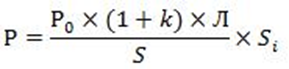 Исполнитель ________________________                             Собственник________________________                    (Подпись) 					                    (подпись)Приложение № 2к Договору управленияот 20___ г. N _________Тарифы на ресурсы, поставляемые для предоставления коммунальных услуг гражданам на 2020 годИсполнитель ________________________                             Собственник________________________                    (Подпись) 					                    (подпись)Приложение № 3к Договору управления  от 20___ г. N _________МИНИМАЛЬНЫЙ РАЗМЕР ВЗНОСА НА КАПИТАЛЬНЫЙ РЕМОНТ ОБЩЕГО ИМУЩЕСТВА В МНОГОКВАРТИРНЫХ ДОМАХ В САНКТ-ПЕТЕРБУРГЕ В 2020 ГОДУПостановление Правительства Санкт-Петербурга от 20.12.2019 N 939"О минимальном размере взноса на капитальный ремонт общего имущества в многоквартирных домах в Санкт-Петербурге в 2020 году" Исполнитель ________________________                             Собственник________________________                    (Подпись) 					                    (Подпись)Приложение № 4к Договору управленияот 20___ г. N _________Перечень работ и услуг по управлению, содержанию и ремонту общего имущества собственников помещений в многоквартирном домеИсполнитель ________________________                             Собственник________________________                    (Подпись) 					                    (Подпись)ОБЩЕГО ИМУЩЕСТВА МНОГОКВАРТИРНОГО ДОМАПо адресу :         Год постройки _____________________________________________________________Фундамент (тип и материал) ___________ ________________________________________Несущие стены (материал) ______________ _________________________________Перекрытия (материал) _________________ ___________________________________Крыша (материал кровли, площадь) _______ ____________Балконные плиты, лоджии (наличие, шт., материал) __ шт._____________________________Несущие колонны (наличие, шт.) ________________________________________________________Окна в помещениях общего пользования (шт.)  ___ Двери в помещениях общего пользования (шт.) __ Иные конструкции – нет Инженерное и иное оборудование :Системы холодного водоснабжения Центральное, водомерный узел №         , Дата установки       , Система горячего водоснабжения-Отсутствует, Система канализации Центральное, Система отопления Центральное, мусоропровод-Отсутствует Установлен, электроснабжение Центральное, тепловой пункт- № , Дата установки:, котельная нет данных, бойлерная нет данных, насосы (кол-во) нет данных, АСПЗ Отсутствует, ПЗУ-., лифт пассажирский (кол-во)  шт., Лифт грузовой (кол-во) __ ______, иное оборудование _____ ______Общее имущество (площадь) ____ ____м2_____________________________________________Техническое подполье (площадь) ______ _________________________________________________Технический этаж (площадь) _______ ____________________________________________________Колясочные (шт., площадь) _______ ____________________________________________________Чердак (площадь)        _________________________________________________Технический чердак (площадь) ____________________________________________________Лестницы, лестничные площадки (площадь) _________________________Коридоры (площадь) _________________________________________________________________Иные технологические помещения _____________Элементы благоустройства _____ м2______________________________________________________Детская, спортивная площадка ________________________________________Иные объекты, расположенные на земельном участке (подчеркнуть и дополнить): НетТрансформаторная подстанция, иные объекты __________нет__________________________________№п/пНаименование услуги (работы)За 1 кв. м общей площади жилого помещения, руб. в месяц c 01.01.2020За 1 кв. м общей площади жилого помещения, руб. в месяц c 01.07.2020Содержание жилого помещения <*>,в т. ч.:1 Управление многоквартирным домом3,393,732Содержание общего имущества в многоквартирном доме (включает в себя услуги и работы по содержанию общего имущества в многоквартирном доме в соответствии с Правилами содержания общего имущества в многоквартирном доме, утвержденными постановлением Правительства Российской Федерации от 13.08.2006 N 491, за исключением услуг и работ по содержанию общего имущества в многоквартирном доме, предусмотренных пунктами 4 - 11 настоящего приложения)12,8713,023Текущий ремонт общего имущества в многоквартирном доме (включает в себя услуги и работы по текущему ремонту общего имущества в многоквартирном доме в соответствии с Правилами содержания общего имущества в многоквартирном доме, утвержденными постановлением Правительства Российской Федерации от 13.08.2006 N 491, за исключением услуг и работ по текущему ремонту общего имущества в многоквартирном доме, предусмотренных пунктами 4, 6 - 11 настоящего приложения) <**>6,316,334Уборка и санитарно-гигиеническая очистка земельного участка, входящего в состав общего имущества, содержание и уход за элементами озеленения, находящимися на земельном участке, входящем в состав общего имущества, а также иными объектами, расположенными на земельном участке, предназначенными для обслуживания, эксплуатации и благоустройства этого многоквартирного дома1,962,025Очистка мусоропроводов (при наличии в составе общего имущества в многоквартирном доме)1,621,676Содержание и ремонт автоматически запирающихся устройств дверей подъездов многоквартирного дома (при наличии в составе общего имущества в многоквартирном доме)0,340,347Содержание и ремонт систем автоматизированной противопожарной защиты (при наличии в составе общего имущества в многоквартирном доме)0,340,48Содержание и текущий ремонт внутридомовых инженерных систем газоснабжения (при наличии в составе общего имущества в многоквартирном доме)0,80,899Эксплуатация коллективных (общедомовых) приборов учета используемых энергетических ресурсов (при наличии в составе общего имущества в многоквартирном доме), в т.ч.:9,1эксплуатация приборов учета электрической энергии0,070,079,2эксплуатация приборов учета тепловой энергии и горячей воды0,540,549,3эксплуатация приборов учета холодной воды0,0610Содержание и текущий ремонт систем экстренного оповещения населения об угрозе возникновения или о возникновении чрезвычайных ситуаций (при наличии в составе общего имущества в многоквартирном доме)0,060,0611Содержание и ремонт лифтов (при наличии в составе общего имущества в многоквартирном доме) <***>определяется в соответствии с приложением (формулой)определяется в соответствии с приложением (формулой)где:Р - размер платы за содержание и ремонт лифтов, руб. в месяц;Р0 - базовая стоимость технического обслуживания и ремонта одного лифта для девятиэтажных домов принимается равной 4447,26 руб. за один лифт в месяц;Р0 - базовая стоимость технического обслуживания и ремонта одного лифта для девятиэтажных домов принимается равной 4447,26 руб. за один лифт в месяц;k - коэффициент увеличения (уменьшения) базовой стоимости технического обслуживания и ремонта лифта в зависимости от этажности, равный +/-0,031 на каждый этаж;k - коэффициент увеличения (уменьшения) базовой стоимости технического обслуживания и ремонта лифта в зависимости от этажности, равный +/-0,031 на каждый этаж;Л - количество лифтов в многоквартирном доме;Л - количество лифтов в многоквартирном доме;S - общая площадь жилых и нежилых помещений многоквартирного дома, оборудованного лифтами, без площади жилых помещений первых этажей, кв. м;S - общая площадь жилых и нежилых помещений многоквартирного дома, оборудованного лифтами, без площади жилых помещений первых этажей, кв. м;Si - общая площадь жилого (нежилого) помещения, кв. мSi - общая площадь жилого (нежилого) помещения, кв. мНаименование, единица измеренияс 01.01.201912Тариф на тепловую энергию, для расчета за коммунальную услугу по отоплению, руб./Гкал1765,33Тариф на тепловую энергию, для расчета размера платы за коммунальную услугу по горячему водоснабжению в открытой и закрытой централизованной системе, руб./Гкал1765,33Тариф на горячую воду, с открытой и закрытой централизованной системой, руб./м3105,92Тариф на электрическую энергию в домах с газовыми плитами, руб./кВт∙ч:Одноставочный тариф4,65Тариф, дифференцированный по двум зонам сутокдневная зона5,13ночная зона2,96Тариф на электрическую энергию для населения в домах с электрическими плитами, руб./кВт∙чОдноставочный тариф3,48Тариф, дифференцированный по двум зонам сутокдневная зона3,84ночная зона2,22Тариф на холодную воду, руб./м331,58Тариф на водоотведение, руб./м331,58N п/пТип многоквартирного домаТип многоквартирного домаМинимальный размер взноса, руб./кв. м в месяц12231"Дореволюционной постройки, не прошедшие капитальный ремонт" и "дореволюционной постройки, прошедшие капитальный ремонт"Без лифта8,51"Дореволюционной постройки, не прошедшие капитальный ремонт" и "дореволюционной постройки, прошедшие капитальный ремонт"С лифтом92"Сталинские", постройки 1931-1956 гг.", "конструктивизм", постройки 1918-1930 гг." и "немецкие", постройки 1945-1948 гг."Без лифта8,342"Сталинские", постройки 1931-1956 гг.", "конструктивизм", постройки 1918-1930 гг." и "немецкие", постройки 1945-1948 гг."С лифтом8,843"Хрущевки" кирпичные, постройки 1957-1970 гг."Без лифта8,123"Хрущевки" кирпичные, постройки 1957-1970 гг."С лифтом8,624"Хрущевки" панельные, постройки 1957-1970 гг."Без лифта8,34"Хрущевки" панельные, постройки 1957-1970 гг."С лифтом8,85"Кирпичные, постройки 1970-1980 гг." и "деревянные дома"Без лифта85"Кирпичные, постройки 1970-1980 гг." и "деревянные дома"С лифтом8,56"Панельные, постройки 1970-1980 гг."Без лифта8,26"Панельные, постройки 1970-1980 гг."С лифтом8,77"Кирпичные, "новое строительство", постройки после 1980 г." и "дома, построенные после 1999 года, категории "новое строительство кирпичные"Без лифта8,067"Кирпичные, "новое строительство", постройки после 1980 г." и "дома, построенные после 1999 года, категории "новое строительство кирпичные"С лифтом8,568"Панельные "новое строительство", постройки после 1980 г." и "дома, построенные после 1999 года, категории "новое строительство панельные"Без лифта8,248"Панельные "новое строительство", постройки после 1980 г." и "дома, построенные после 1999 года, категории "новое строительство панельные"С лифтом8,749"Дома нового строительства, построенные после 1980 года, с наружными многослойными и(или) оштукатуренными ограждающими конструкциями (за исключением домов, ограждающие конструкции которых выполнены из панелей, и домов с вентилируемыми фасадами)"Без лифта8,59"Дома нового строительства, построенные после 1980 года, с наружными многослойными и(или) оштукатуренными ограждающими конструкциями (за исключением домов, ограждающие конструкции которых выполнены из панелей, и домов с вентилируемыми фасадами)"С лифтом910"Дома нового строительства, построенные после 1980 года, с вентилируемыми фасадами"Без лифта8,2510"Дома нового строительства, построенные после 1980 года, с вентилируемыми фасадами"С лифтом8,75№Наименование работы (услуги)Наименование работы (услуги)Наименование работы (услуги)Наименование работы (услуги)Наименование работы (услуги)Наименование работы (услуги)Сантехнические работыСантехнические работыСантехнические работыСантехнические работыСантехнические работыСантехнические работы1Проведение регламентных работ на сетях тепло-, водоснабжения и водоотведения Проведение регламентных работ на сетях тепло-, водоснабжения и водоотведения Проведение регламентных работ на сетях тепло-, водоснабжения и водоотведения Проведение регламентных работ на сетях тепло-, водоснабжения и водоотведения Проведение регламентных работ на сетях тепло-, водоснабжения и водоотведения Проведение регламентных работ на сетях тепло-, водоснабжения и водоотведения 2Запуск системы отопленияЗапуск системы отопленияЗапуск системы отопленияЗапуск системы отопленияЗапуск системы отопленияЗапуск системы отопления3Консервация системы отопленияКонсервация системы отопленияКонсервация системы отопленияКонсервация системы отопленияКонсервация системы отопленияКонсервация системы отопления4Промывка выпусков системы канализацииПромывка выпусков системы канализацииПромывка выпусков системы канализацииПромывка выпусков системы канализацииПромывка выпусков системы канализацииПромывка выпусков системы канализации5Промывка и гидравлические испытания Центрального отопленияПромывка и гидравлические испытания Центрального отопленияПромывка и гидравлические испытания Центрального отопленияПромывка и гидравлические испытания Центрального отопленияПромывка и гидравлические испытания Центрального отопленияПромывка и гидравлические испытания Центрального отопления6Внеплановые работы по текущему ремонту. Плановые работы по текущему ремонтуВнеплановые работы по текущему ремонту. Плановые работы по текущему ремонтуВнеплановые работы по текущему ремонту. Плановые работы по текущему ремонтуВнеплановые работы по текущему ремонту. Плановые работы по текущему ремонтуВнеплановые работы по текущему ремонту. Плановые работы по текущему ремонтуВнеплановые работы по текущему ремонту. Плановые работы по текущему ремонтуЭлектротехнические работыЭлектротехнические работыЭлектротехнические работыЭлектротехнические работыЭлектротехнические работыЭлектротехнические работы1ВТР 01.01-13 Техническое обслуживание электрических сетейВТР 01.01-13 Техническое обслуживание электрических сетейВТР 01.01-13 Техническое обслуживание электрических сетейВТР 01.01-13 Техническое обслуживание электрических сетейВТР 01.01-13 Техническое обслуживание электрических сетейВТР 01.01-13 Техническое обслуживание электрических сетей2ВТР 02.01-13 Периодическое обслуживание электрических сетейВТР 02.01-13 Периодическое обслуживание электрических сетейВТР 02.01-13 Периодическое обслуживание электрических сетейВТР 02.01-13 Периодическое обслуживание электрических сетейВТР 02.01-13 Периодическое обслуживание электрических сетейВТР 02.01-13 Периодическое обслуживание электрических сетей3Внеплановые работы по текущему ремонту. Плановые работы по текущему ремонтуВнеплановые работы по текущему ремонту. Плановые работы по текущему ремонтуВнеплановые работы по текущему ремонту. Плановые работы по текущему ремонтуВнеплановые работы по текущему ремонту. Плановые работы по текущему ремонтуВнеплановые работы по текущему ремонту. Плановые работы по текущему ремонтуВнеплановые работы по текущему ремонту. Плановые работы по текущему ремонтуКровельные работыКровельные работыКровельные работыКровельные работыКровельные работыКровельные работы1Техническое обслуживание жесткой кровлиТехническое обслуживание жесткой кровлиТехническое обслуживание жесткой кровлиТехническое обслуживание жесткой кровлиТехническое обслуживание жесткой кровлиТехническое обслуживание жесткой кровли2Очистка жесткой кровли от снега более 20 см (один раз за сезон)Очистка жесткой кровли от снега более 20 см (один раз за сезон)Очистка жесткой кровли от снега более 20 см (один раз за сезон)Очистка жесткой кровли от снега более 20 см (один раз за сезон)Очистка жесткой кровли от снега более 20 см (один раз за сезон)Очистка жесткой кровли от снега более 20 см (один раз за сезон)Общестроительные работыОбщестроительные работыОбщестроительные работыОбщестроительные работыОбщестроительные работыОбщестроительные работы 1Поддержание эксплуатационных характеристик (ПЭХ). Внеплановые работы по текущему ремонту. Плановые работы по текущему ремонту.Поддержание эксплуатационных характеристик (ПЭХ). Внеплановые работы по текущему ремонту. Плановые работы по текущему ремонту.Поддержание эксплуатационных характеристик (ПЭХ). Внеплановые работы по текущему ремонту. Плановые работы по текущему ремонту.Поддержание эксплуатационных характеристик (ПЭХ). Внеплановые работы по текущему ремонту. Плановые работы по текущему ремонту.Поддержание эксплуатационных характеристик (ПЭХ). Внеплановые работы по текущему ремонту. Плановые работы по текущему ремонту.Поддержание эксплуатационных характеристик (ПЭХ). Внеплановые работы по текущему ремонту. Плановые работы по текущему ремонту.Санитарное обслуживаниеСанитарное обслуживаниеСанитарное обслуживаниеСанитарное обслуживаниеСанитарное обслуживаниеСанитарное обслуживание1Влажная протирка стен, дверей кабины лифтаВлажная протирка стен, дверей кабины лифтаВлажная протирка стен, дверей кабины лифтаВлажная протирка стен, дверей кабины лифтаВлажная протирка стен, дверей кабины лифтаВлажная протирка стен, дверей кабины лифта2Влажное подметание лестничных площадок и маршейВлажное подметание лестничных площадок и маршейВлажное подметание лестничных площадок и маршейВлажное подметание лестничных площадок и маршейВлажное подметание лестничных площадок и маршейВлажное подметание лестничных площадок и маршей3Мытье лестничных площадок и маршей выше третьего этажа  в доме с лифтомМытье лестничных площадок и маршей выше третьего этажа  в доме с лифтомМытье лестничных площадок и маршей выше третьего этажа  в доме с лифтомМытье лестничных площадок и маршей выше третьего этажа  в доме с лифтомМытье лестничных площадок и маршей выше третьего этажа  в доме с лифтомМытье лестничных площадок и маршей выше третьего этажа  в доме с лифтом4Мытье лестничных площадок и маршей нижних трех этажейМытье лестничных площадок и маршей нижних трех этажейМытье лестничных площадок и маршей нижних трех этажейМытье лестничных площадок и маршей нижних трех этажейМытье лестничных площадок и маршей нижних трех этажейМытье лестничных площадок и маршей нижних трех этажей5Мытье оконМытье оконМытье оконМытье оконМытье оконМытье окон6Мытье пола кабины лифта (при наличии)Мытье пола кабины лифта (при наличии)Мытье пола кабины лифта (при наличии)Мытье пола кабины лифта (при наличии)Мытье пола кабины лифта (при наличии)Мытье пола кабины лифта (при наличии)7Очистка территорий I класса от наледи c предварительной обработкой хлоридамиОчистка территорий I класса от наледи c предварительной обработкой хлоридамиОчистка территорий I класса от наледи c предварительной обработкой хлоридамиОчистка территорий I класса от наледи c предварительной обработкой хлоридамиОчистка территорий I класса от наледи c предварительной обработкой хлоридамиОчистка территорий I класса от наледи c предварительной обработкой хлоридами8Подметание территории  I классаПодметание территории  I классаПодметание территории  I классаПодметание территории  I классаПодметание территории  I классаПодметание территории  I класса9Подметание территории I класса  от свежевыпавшего снега без предварительной обработки территории смесью песка с хлоридами Подметание территории I класса  от свежевыпавшего снега без предварительной обработки территории смесью песка с хлоридами Подметание территории I класса  от свежевыпавшего снега без предварительной обработки территории смесью песка с хлоридами Подметание территории I класса  от свежевыпавшего снега без предварительной обработки территории смесью песка с хлоридами Подметание территории I класса  от свежевыпавшего снега без предварительной обработки территории смесью песка с хлоридами Подметание территории I класса  от свежевыпавшего снега без предварительной обработки территории смесью песка с хлоридами 10Полная уборка лестничных клетокПолная уборка лестничных клетокПолная уборка лестничных клетокПолная уборка лестничных клетокПолная уборка лестничных клетокПолная уборка лестничных клеток11Сдвигание свежевыпавшего снега Сдвигание свежевыпавшего снега Сдвигание свежевыпавшего снега Сдвигание свежевыпавшего снега Сдвигание свежевыпавшего снега Сдвигание свежевыпавшего снега 12Посыпка территорииПосыпка территорииПосыпка территорииПосыпка территорииПосыпка территорииПосыпка территорииОсмотрыОсмотрыОсмотрыОсмотрыОсмотрыОсмотры1Осмотр мест общего пользования и подвальных помещений Осмотр мест общего пользования и подвальных помещений Осмотр мест общего пользования и подвальных помещений Осмотр мест общего пользования и подвальных помещений Осмотр мест общего пользования и подвальных помещений Осмотр мест общего пользования и подвальных помещений 2Осмотр наружных каменных конструкций Осмотр наружных каменных конструкций Осмотр наружных каменных конструкций Осмотр наружных каменных конструкций Осмотр наружных каменных конструкций Осмотр наружных каменных конструкций Услуги по управлениюУслуги по управлениюУслуги по управлениюУслуги по управлениюУслуги по управлениюУслуги по управлению1Услуги по  управлению (Обеспечение предоставления коммунальных услуг,  организация и проведение собраний собственников МКД, подготовка перечней работ и услуг, заключение договоров, планирование, организация и материально-техническое обеспечение работ, оформление весенних и осенних осмотров с составлением отчетной документации, работа с обращениями граждан, подготовка отчетов об оказанных услугах, хранение и ведение технической документации по МКД).Услуги по  управлению (Обеспечение предоставления коммунальных услуг,  организация и проведение собраний собственников МКД, подготовка перечней работ и услуг, заключение договоров, планирование, организация и материально-техническое обеспечение работ, оформление весенних и осенних осмотров с составлением отчетной документации, работа с обращениями граждан, подготовка отчетов об оказанных услугах, хранение и ведение технической документации по МКД).Услуги по  управлению (Обеспечение предоставления коммунальных услуг,  организация и проведение собраний собственников МКД, подготовка перечней работ и услуг, заключение договоров, планирование, организация и материально-техническое обеспечение работ, оформление весенних и осенних осмотров с составлением отчетной документации, работа с обращениями граждан, подготовка отчетов об оказанных услугах, хранение и ведение технической документации по МКД).Услуги по  управлению (Обеспечение предоставления коммунальных услуг,  организация и проведение собраний собственников МКД, подготовка перечней работ и услуг, заключение договоров, планирование, организация и материально-техническое обеспечение работ, оформление весенних и осенних осмотров с составлением отчетной документации, работа с обращениями граждан, подготовка отчетов об оказанных услугах, хранение и ведение технической документации по МКД).Услуги по  управлению (Обеспечение предоставления коммунальных услуг,  организация и проведение собраний собственников МКД, подготовка перечней работ и услуг, заключение договоров, планирование, организация и материально-техническое обеспечение работ, оформление весенних и осенних осмотров с составлением отчетной документации, работа с обращениями граждан, подготовка отчетов об оказанных услугах, хранение и ведение технической документации по МКД).Услуги по  управлению (Обеспечение предоставления коммунальных услуг,  организация и проведение собраний собственников МКД, подготовка перечней работ и услуг, заключение договоров, планирование, организация и материально-техническое обеспечение работ, оформление весенних и осенних осмотров с составлением отчетной документации, работа с обращениями граждан, подготовка отчетов об оказанных услугах, хранение и ведение технической документации по МКД).2Начисление обязательных платежей, оформление платежных документов, сбор платежей Начисление обязательных платежей, оформление платежных документов, сбор платежей Начисление обязательных платежей, оформление платежных документов, сбор платежей Начисление обязательных платежей, оформление платежных документов, сбор платежей Начисление обязательных платежей, оформление платежных документов, сбор платежей Начисление обязательных платежей, оформление платежных документов, сбор платежей Особые и специализированные работыОсобые и специализированные работыОсобые и специализированные работыОсобые и специализированные работыОсобые и специализированные работыОсобые и специализированные работы1Аварийно-диспетчерское обслуживаниеАварийно-диспетчерское обслуживаниеАварийно-диспетчерское обслуживаниеАварийно-диспетчерское обслуживаниеАварийно-диспетчерское обслуживаниеАварийно-диспетчерское обслуживание2ДезинсекцияДезинсекцияДезинсекцияДезинсекцияДезинсекцияДезинсекция3ДератизацияДератизацияДератизацияДератизацияДератизацияДератизация4Замер сопротивления изоляцииЗамер сопротивления изоляцииЗамер сопротивления изоляцииЗамер сопротивления изоляцииЗамер сопротивления изоляцииЗамер сопротивления изоляции5Трубочистные работыТрубочистные работыТрубочистные работыТрубочистные работыТрубочистные работыТрубочистные работы6Обслуживание объединенных диспетчерских системОбслуживание объединенных диспетчерских системОбслуживание объединенных диспетчерских системОбслуживание объединенных диспетчерских системОбслуживание объединенных диспетчерских системОбслуживание объединенных диспетчерских систем7Содержание и ремонт внутридомовых инженерных систем газоснабженияСодержание и ремонт внутридомовых инженерных систем газоснабженияСодержание и ремонт внутридомовых инженерных систем газоснабженияСодержание и ремонт внутридомовых инженерных систем газоснабженияСодержание и ремонт внутридомовых инженерных систем газоснабженияСодержание и ремонт внутридомовых инженерных систем газоснабжения8Эксплуатация общедомовых приборов учета (общее)Эксплуатация общедомовых приборов учета (общее)Эксплуатация общедомовых приборов учета (общее)Эксплуатация общедомовых приборов учета (общее)Эксплуатация общедомовых приборов учета (общее)Эксплуатация общедомовых приборов учета (общее)ТБО и благоустройство территорииТБО и благоустройство территорииТБО и благоустройство территорииТБО и благоустройство территорииТБО и благоустройство территорииТБО и благоустройство территории1Вывоз твердых бытовых отходов и утилизация (захоронение)Вывоз твердых бытовых отходов и утилизация (захоронение)Вывоз твердых бытовых отходов и утилизация (захоронение)Вывоз твердых бытовых отходов и утилизация (захоронение)Вывоз твердых бытовых отходов и утилизация (захоронение)Вывоз твердых бытовых отходов и утилизация (захоронение)